16.02.2022 прошёл профориентационный час «Типичные ошибки при выборе профессии".Цель урока: создания условий для формирования у учащихся правильных взглядов на выбор будущей профессии. Рассмотрели привлекательные и непривлекательные стороны любой профессии, познакомились с возможными ошибками и их последствиями при выборе профессии; познакомились с алгоритмом выбора профессии. Для этого использовались различные ситуации. Выполняли тесты. Очень понравилось упражнение «Ассоциации"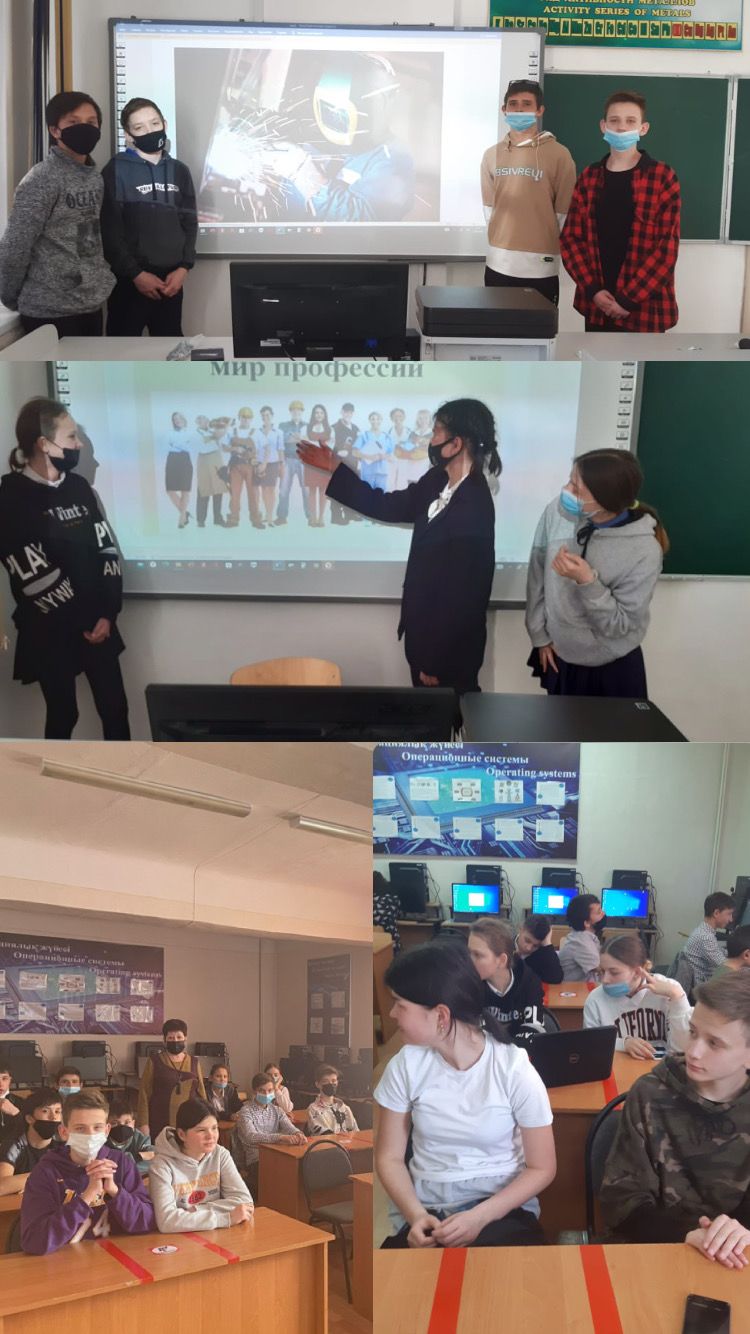 